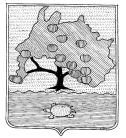 КОМИТЕТ ПО УПРАВЛЕНИЮ МУНИЦИПАЛЬНЫМ ИМУЩЕСТВОМ МУНИЦИПАЛЬНОГО ОБРАЗОВАНИЯ «ПРИВОЛЖСКИЙ РАЙОН» АСТРАХАНСКОЙ ОБЛАСТИРАСПОРЯЖЕНИЕот « 31 »  05  _ 2022 г. № 1190р.с. Началово Об установлении публичного сервитутав отношении земельного участка,расположенного по адресу:Астраханская область, Приволжский районНа основании ходатайства публичного акционерного общества «Россети Юг», в соответствии со ст. 39.43 Земельного кодекса Российской Федерации, Постановлением Правительства Астраханской области № 232 от 26.05.2020 «О внесении изменений в постановление Правительства Астраханской области от 26.11.2010 № 474-П», ст.ст. 63,64 Устава муниципального образования «Приволжский район» Астраханской области, подпунктом 3.1.5 пункта 3 Положения о комитете по управлению муниципальным имуществом муниципального образования «Приволжский район» Астраханской области:1. Установить публичный сервитут на части земельных участков, расположенных по адресу: Астраханская область, Приволжский район с кадастровыми номерами: – 30:09:000000:894, р-н Приволжский, 0,2 км юго-восточнее с. Фунтово-1, 0,43 км от левого берега р. Царев; – 30:09:000000:893, р-н Приволжский, 0,2 км юго-восточнее с. Фунтово-1, 0,43 км от левого берега р. Царев; – 30:09:000000:29 (30:09:000000:150), р-н Приволжский; – 30:09:140204:5, р-н Приволжский, бугор Кизляр-Тюбе, в 0,5 км восточнее с.Яксатово, в 0,3 км южнее ер.Армянка; – 30:09:000000:98 (30:09:140203:89), р-н Приволжский, в границах территории муниципального образования "Яксатовский сельсовет", правый берег р. Царев; – 30:09:140203:113, р-н Приволжский, МО"Яксатовский сельсовет", в 2,91 км восточнее с.Яксатово, в 50 м западнее р.Царев; – 30:09:140203:112, р-н Приволжский, МО "Яксатовский сельсовет", в 2,93 км восточнее с.Яксатово, в 50 м западнее р.Царев; – 30:09:140203:111, р-н Приволжский, МО "Яксатовский сельсовет", в 2,92 км восточнее с.Яксатово, в 50м западнее р. Царев; – 30:09:140203:107, р-н Приволжский, в 3,7 км восточнее границы с. Яксатово, в 30 м западнее правого берега р. Царев; – 30:09:140203:102, р-н Приволжский, МО "Яксатовский сельсовет", в 2,95 км восточнее с. Яксатово, в 50 м западнее р. Царев; – 30:09:140201:179, р-н Приволжский, с Яксатово, ш Камызякское, уч 1; – 30:09:000000:64 (30:09:110607:12), р-н Приволжский, ВЛ-110 кВ № 151,152 с отпайками; – 30:09:110607:1, р-н Приволжский, с. Фунтово-1, ул. Северная, 8; – 30:09:000000:35 (30:09:110606:14), р-н Приволжский, начало трассы - электроподстанция ЦРП, окончание - с.Яксатово; – 30:09:000000:1422, Приволжский район; – 30:09:140203:228, р-н Приволжский., а также в отношении земельных участков сведения о прохождении границ которых не содержаться в едином государственном реестре недвижимости, но фактически расположены в границах устанавливаемого публичного сервитута, объекта электросетевого хозяйства ВЛ-10кВ ф.33 ПСЧ Фунтово.2. Публичный сервитут устанавливается по ходатайству публичного акционерного общества «Россети Юг» (ОГРН 1076164009096, ИНН 6164266561, юридический адрес: 344002, Российская Федерация, Ростовская область, г. Ростов-на-Дону, ул. Большая Садовая, д. 49) в целях размещения объектов электросетевого хозяйства, их неотъемлемых технологических частей на территории Приволжского района Астраханской области. 3. Утвердить границы публичного сервитута, согласно приложению.4. Срок публичного сервитута – 49 (сорок девять) лет.5. Использование земельных участков и (или) расположенных на них объектов недвижимости будет затруднено только при предотвращении или устранении аварийных ситуаций.6. Капитальный ремонт объектов электросетевого хозяйства производится с предварительным уведомлением собственников (землепользователей, землевладельцев, арендаторов) земельных участков 1 раз в 12 лет (продолжительность не превышает три месяца для земельных участков, предназначенных для жилищного строительства, ведения личного подсобного хозяйства, садоводства, огородничества; не превышает один год-в отношении иных земельных участков)7. Обладатель публичного сервитута обязан привести земельный участок в состояние, пригодное для использования в соответствии с видом разрешенного использования, в сроки, предусмотренные пунктом 8 статьи 39.50 Земельного Кодекса Российской Федерации.8. В течении пяти рабочих дней со дня принятия распоряжения:8.1. Разместить распоряжение об установлении публичного сервитута на официальном сайте комитета по управлению муниципальным имуществом муниципального образования «Приволжский район» Астраханской области в информационно-телекоммуникационной сети «Интернет»;8.2. Обеспечить опубликование указанного решения (за исключением приложений к нему) в порядке, установленном для официального опубликования (обнародования) муниципальных правовых актов уставом поселения, городского округа (муниципального района в случае, если земельные участки и (или) земли, в отношении которых установлен публичный сервитут, расположены на межселенной территории) по месту нахождения земельных участков, в отношении которых принято указанное решение.8.3. Направить копию распоряжения правообладателям земельных участков в отношении которых принято решение об установлении публичного сервитута.8.4. Направить копию распоряжения об установлении публичного сервитута в орган регистрации прав.8.5. Направить обладателю публичного сервитута копию решения об установлении публичного сервитута, сведения о лицах, являющихся правообладателями земельных участков, сведения о лицах, подавших заявления об их учете.И.о. председателя комитета                                                                             А.И. Алимуллаева